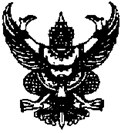                                                   ประกาศองค์การบริหารส่วนตำบลพันชนะเรื่อง นโยบายไม่รับของขวัญและของกำนัลทุกชนิดจากการปฏิบัติหน้าที่  (No Gift Policy)...................................................................................                    ตามที่สำนักงานคณะกรรมการป้องกันและปราบปรามการทุจริตในภาครัฐ ได้มีประกาศลงวันที่ 31 พฤษภาคม 2561 เรื่อง นโยบายต่อต้านการรับสินบนเพื่อป้องกันการทุจริตและประพฤติมิชอบ เพื่อเป็นแนวทางในการปฏิบัติของผู้บริหาร ข้าราชการ และบุคลากรของสำนักงานคณะกรรมการป้องกันและปราบปรามทุจริตในภาครัฐ ให้เป็นไปตามหลักธรรมาภิบาล ทุกภารกิจต้องโปร่งใส เป็นธรรม ตรวจสอบได้ปลอดการทุจริต นั้น                   เพื่อให้ผู้บริหาร หัวหน้าหน่วยงาน เจ้าหน้าที่และบุคลากรขององค์การบริหารส่วนตำบลพันชนะ แสริมสร้างค่านิยมสุจริตในการปฏิบัติงานให้มีคุณธรรม จริยธรรม มีความโปร่งใส ลดโอกาสเสี่ยงต่อการเกิดการคอร์รัปชั่น ไม่มีผลประโยชน์ทับซ้อนจากการปฏิบัติหน้าที่(No Gift Policy) เพื่อป้องกันการทุจริตและประพฤติมิชอบขององค์การบริหารส่วนตำบลพันชนะ ดังนี้                   1.ผู้บริหาร เจ้าหน้าที่และบุคลากรขององค์การบริหารส่วนตำบลพันชนะ งดรับของขวัญและของกำนัลทุกชนิดจากการปฏิบัติหน้าที่ จากผู้คนภายนอกผู้มาติดต่อองค์การบริหารส่วนตำบลพันชนะ                   2.ผู้บริหาร เจ้าหน้าที่และบุคลากรขององค์การบริหารส่วนตำบลพันชนะ งดให้ของขวัญและของกำนัลทุกชนิดจากการปฏิบัติหน้าที่ จากผู้คนภายนอกผู้มาติดต่อองค์การบริหารส่วนตำบลพันชนะ                  3.ผู้บริหาร เจ้าหน้าที่และบุคลากรขององค์การบริหารส่วนตำบลพันชนะ ต้องไม่แสวงหาเพื่อให้ได้มาซึ่งของขวัญของกำนัล หรือผลประโยชน์ที่มิชอบด้วยกฎหมาย                  4.การแสดงการยินดี การแสดงความปรารถนาดี การแสดงการต้อนรับ หรือแสดงความเสียใจในโอกาสต่างๆตามปกติประเพณีนิยม ควรใช้การแสดงออกด้วยการลงนามในบัตรอวยพร สมุดอวยพร บัตรแสดงความเสียใจ หรือใช้สื่อสังคมออนไลน์ แทนการให้สิ่งของ                  จึงประกาศมาเพื่อถือปฏิบัติอย่างเคร่งครัด                              ประกาศ ณ วันที่ 4  เดือน มกราคม พ.ศ. 2565  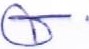                                            (ลงชื่อ)                                                                          (นายจเร  เสขุนทด)                                              นายกองค์การบริหารส่วนตำบลพันชนะ